AN ANALYSIS OF TEACHING PROCESS IN IHSAN DYSLEXIA STUDENT IN TARE ZAMEEN PAR MOVIEA ThesisBY :SILVI DEWI HANDAYANIRegistration Number : 161244046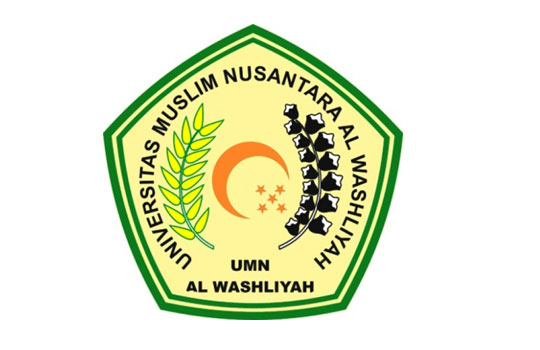 FACULTY OF TEACHER TRAINING AND EDUCATIONUNIVERSITAS MUSLIM NUSANTARA AL WASHLIYAHMEDAN2020AN ANALYSIS OF TEACHING PROCESS IN IHSAN DYSLEXIA STUDENT IN TARE ZAMEEN PAR MOVIEA ThesisSubmitted to the Department of English Language education In PartialFulfillment of the Requirements for the degree ofBachelor of EducationBy:SILVI DEWI HANDAYANIRegistration Number : 161244046FACULTY OF TEACHER TRAINING AND EDUCATIONUNIVERSITAS MUSLIM NUSANTARA AL WASHLIYAHMEDAN2020